2022年大东区安全生产协管员招聘线上笔试流程说明书各位考生，大家好！本次2022年大东区安全生产协管员招聘采用线上笔试的形式进行。请考生务必保证报名时预留的电话畅通，提前做好笔试准备工作。现将相关事项通知如下：第一部分 线上笔试考试纪律说明1. 请考生务必准时参加考试，迟到15分钟将取消考试资格；2. 请务必参加【模拟测试】，在模拟测试中检查软硬件环境，并熟悉考试系统，模拟测试无误后，正式考试时，切勿更换软硬件环境！如有问题请联系项目组咨询电话：024-24831799或考试系统操作问题咨询电话：13811889327。3. 笔试中会进行实时视频监控，使用计算器、手机、平板电脑等电子设备、戴耳机、中途离开、考试环境中出现其他人、考试过程中与他人交流、有人协助或换人答题等行为，都会被记录为作弊，答题中不允许复制粘贴，并严禁跳出答题页（如：打开百度搜索），一经发现，系统将自动做强制交卷，取消成绩；4. 笔试答题中，请关闭可能会自动弹窗的软件，比如360、QQ、微信等；保证浏览器没有缩放（100%），否则系统将会自动视为作弊并记录情况；5. 笔试过程中，如果遇到问题不能继续答题，请刷新页面后继续答题，之前答过的题已保存；6. 建议手机电脑使用不同的网络，建立好网络环境；7. 一切因网络中断、电脑死机、摄像头不可用等原因造成的笔试失败，以及因任何作弊行为对笔试成绩的影响，皆由考生自己承担责任。第二部分 线上笔试操作步骤说明（一）准备工作1、硬件配置标准的pc电脑（windows10以上、Mac不限）内存不少于4G、带摄像头+手机1台（须安装微信最新版）（pad不可用）2、需下载“最新版本”谷歌浏览器、360极速浏览器。优先使用谷歌浏览器，360浏览器备用谷歌浏览器官网：https://www.google.cn/intl/zh-CN/chrome/360极速浏览器官网： https://browser.360.cn/ee/mac/index.html3、网络带宽要求：实际上行带宽2兆以上-2M(即2Mb/s)。 4、电脑桌面需存放一张“证件照（身份证照片）”，《身份核验》流程未通过时，用于上传提交至人工审核。（身份核验失败不提交，无法通过，算缺考）（二）考场空间及其他要求（详见位置示范图）1.选择安静整洁、光线明亮的独立房间作为考场；2.考生所在的考试环境应为光线充足、封闭、无其他人、无外界干扰的安静场所，场所内不能放置任何书籍及影像资料等；3.摆放考场内所有物品，包括考试所用桌椅、电脑、移动端；4.调整好摄像头拍摄角度和坐姿，避免逆光，确保上半身能够在电脑端的摄像范围中。考生不得使用滤镜等可能导致本人严重失真的设备，上半身不得有饰品，上衣不带纽扣，不得遮挡面部（不得戴口罩），作答时不要遮挡耳朵，不得配戴耳机。5.移动端与考生之间的参考距离为1.5米左右，具体可参照考生身高等数据调整。登录方式考生可直接复制到谷歌浏览器https://www.kaoshixing.com/login/account/login/252646考试流程与规则模拟考试流程模拟考试时间：6月6日8:00-20:00（如身份核验失败需要人工上传身份证照片，等待人工审核，关闭电脑上可能出现的广告、弹屏、杀毒软件、弹窗插件等软件，否则会影响作答。）2.正式考试流程1、身份验证时间：请考生提前30分钟登录系统进行身份验证。（1）每个人支持2次核验，核验未通过必须要提交身份证照片等待人工审核。（2）身份核验未通过时, 请勿关闭当前页面，不要惊慌着急，请耐心等待，观察审核状态即可；如人工审核完成后，刷新页面时可看到“作答开始倒计时”状态按钮，等倒计时结束后可刷新页面，开始答题。2、正式考试时间：6月7日（周二）上午09:00-10:30调试设备1、先调试设备（调试摄像头、麦克风设备），确保作答设备稳定、正常2、点击启用摄像头和麦克风，状态为正常，有画面，即可下一步3、使用手机微信扫描屏幕中二维码；将手机摆放在侧面，能够将考生上半身呈现在屏幕内，如下图所示：（六）身份核验设备调试完成，点击做身份核验。1、身份核验环节，点击“拍照”后点击“下一步”（请采集正脸、全脸照片验证成功）进入考试。2、身份核验环节，如验证失败，可上传电脑桌面预留的证件照（身份证照片）-提交人工审核。提交后，请耐心等待，保持5分钟刷新一次页面，查看审核结果，如已经进入作答页面，可以开始作答。3、身份核验环节，摄像头故障，请重新调试，调试未果，建议更换作答设备。（七）考生答题中注意事项1、考试过程中实时录像，一定确保人脸在摄像头的范围内；2、实时监控中会随机抓拍，抓拍的照片会跟数据库内的照片比对，如比对不成功将会被强制交卷，考试过程中一定要保证画面清晰，并且保证人脸在摄像头范围内；3、考试前请确保自己的网络状况良好，如果考试途中有断电断网的情况出现，不要慌张，马上恢复电力网络，重新登录即可继续答题。（八）常见问题1、多发问题处理5步法在考试过程中最多的问题就是电脑摄像头问题处理办法五步：第一步：用微信或qq在电脑登陆，视频语音通话看看是否正常。第二步：不要用XP系统、不要用苹果自带的safari。第三步：用谷歌浏览器，把谷歌浏览器更新到最版本。注：苹果电脑需要在系统偏好设置-安全性与隐私内把摄像头和麦克风权限打开第四步：如果最新版本谷歌浏览器还不行，可以下载最新版本360急速浏览器。第五步：都不行建议考生更换设备。2、调试设备硬件失败电脑系统<摄像头权限>设置说明: 确认电脑操作系统已授权允许浏览器使用摄像头。系统设置模块-示意图苹果电脑权限获取方法：设置-安全性与隐私-获取权限3、调试设备前置摄像头失败如您的电脑（例如微软Surface）有前后两个摄像头，需要切换前置摄像头，在谷歌浏览器右上角进行调整。（注：当调试方法均已尝试且无效时，请更换电脑。万请重视！）4、异常情况处理办法（1）摄像头异常无法正常调用、不稳定、屏幕是黑的。 答:如果进入作答，摄像头调用不开,则提示无法开始作答，重启电脑+更换浏览器可解决。如果已经开始作答,摄像头黑屏,系统兼容性原因会显示黑屏,不影响后台实时监控，开始作答即可。（2）摄像头闪烁,频闪严重，不稳定。答:硬件设备接触不良,大概率摄像头排线有损，排线接触有问题。（3）作答页面异常，无法显示题目，网络连接异常。答:确保网络通畅、刷新1-2次尝试+更换浏览器。断网页面将有异常提示,耐心调试网络,网络恢复后可以继续作答。（4）提交答案后,无法正常提交。 答:只要答案提交,数据就能保存,无需担心,如遇提交进度慢与网络原因无法提交，耐心等待3-5分 钟,即可关闭页面。(操作手册有示意图)。（5）人脸识别,下一步点不动答:刷新再试+更换浏览器,如当出现一次审核未通过情况下,调整光线,避免背光、避免逆光拍照。 （6）电脑屏幕分辨率调整快捷键:Ctrl和+号(放大屏幕显示分辨率)，Ctrl和-号(缩小屏幕显示分辨率)。（7）作答页面内题目文字大小调整:右上方按钮《字号:+和-》。以上说明请考生详细阅读，最后预祝各位考生应试顺利！登陆网址https://www.kaoshixing.com/login/account/login/252646考试账号考生本人身份证号码考试密码考生身份证后六位模拟线上笔试时间2022年6月6日8:00-20:00正式线上笔试时间2022年6月7日9:00-10:30【请提前30分钟登录进行人脸识别验证】考试位置布置示范图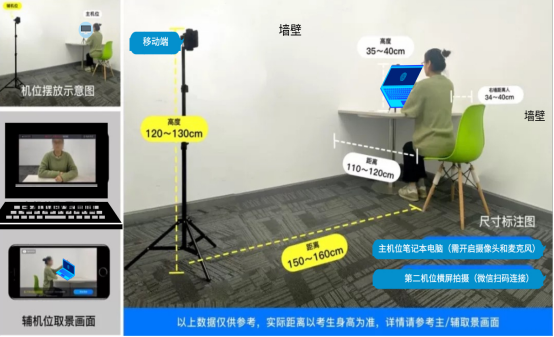 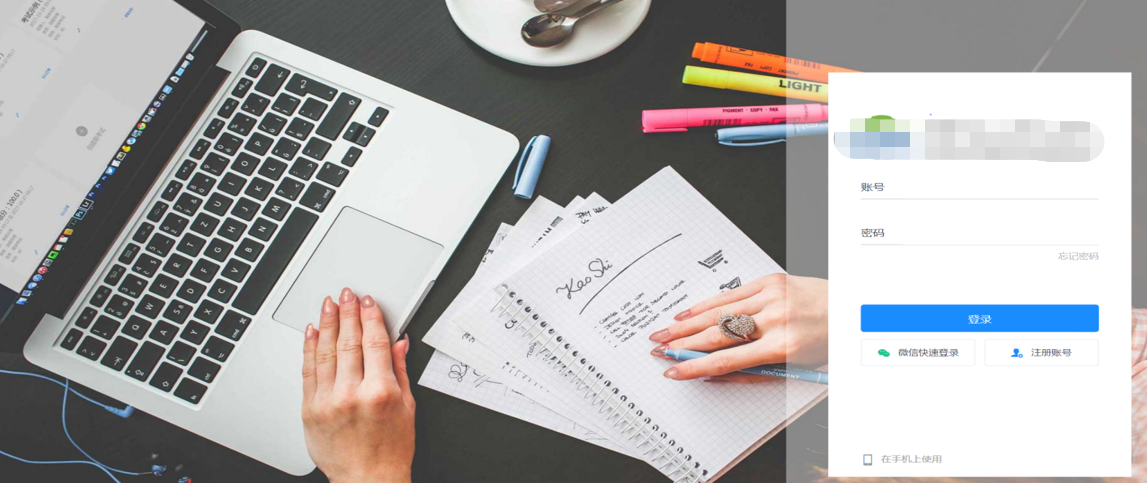 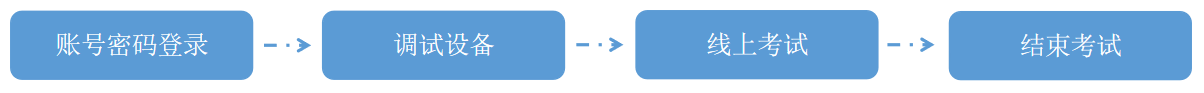 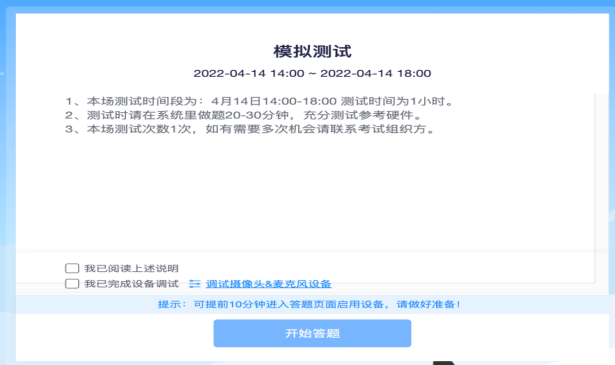 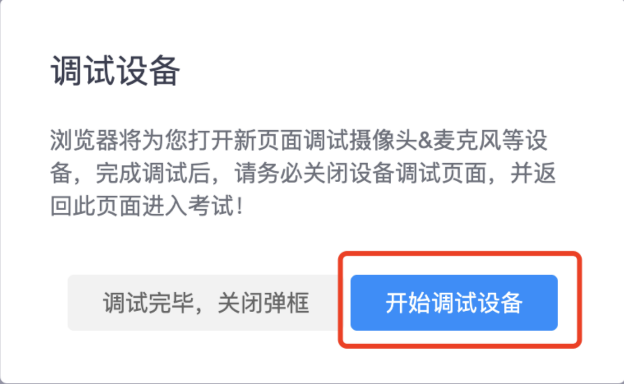 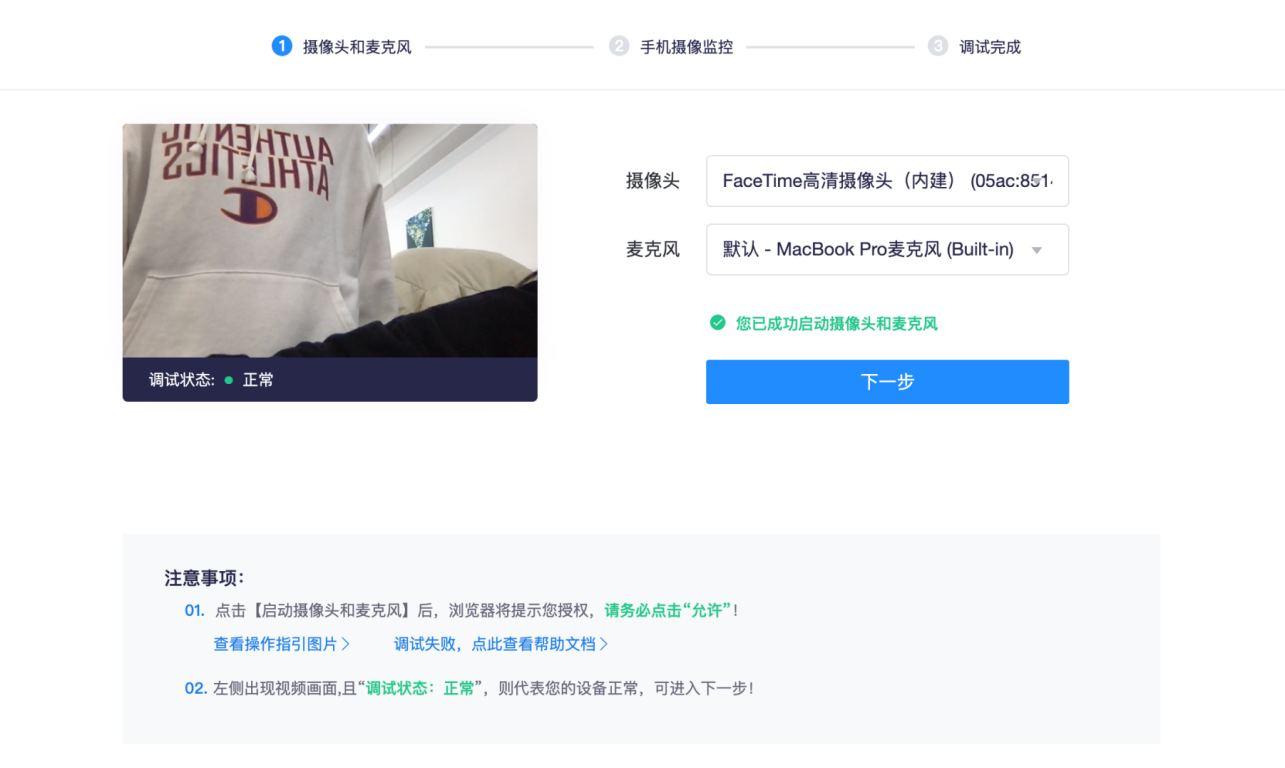 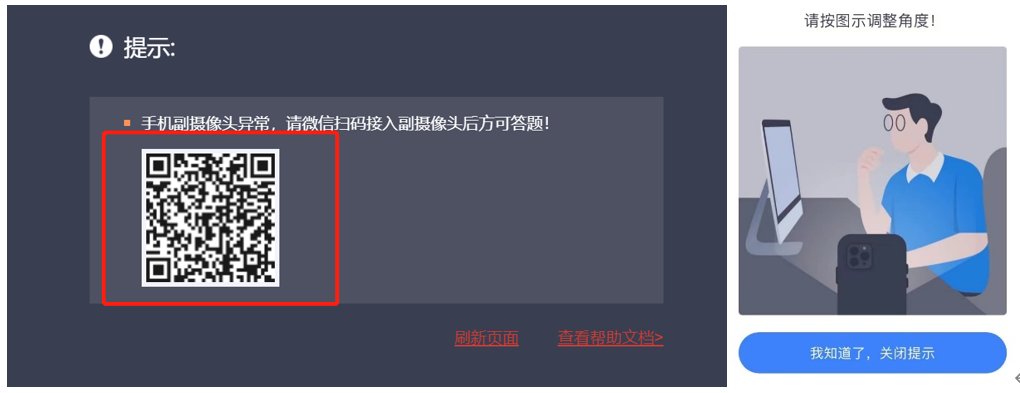 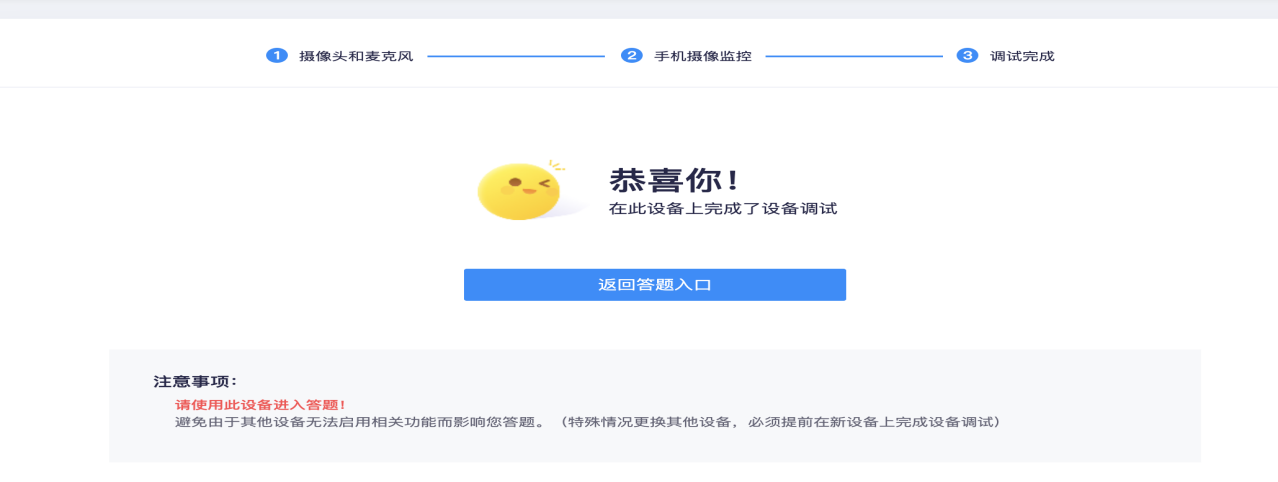 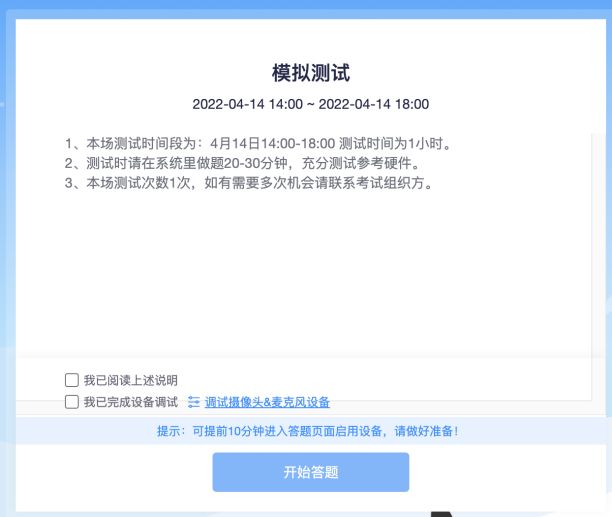 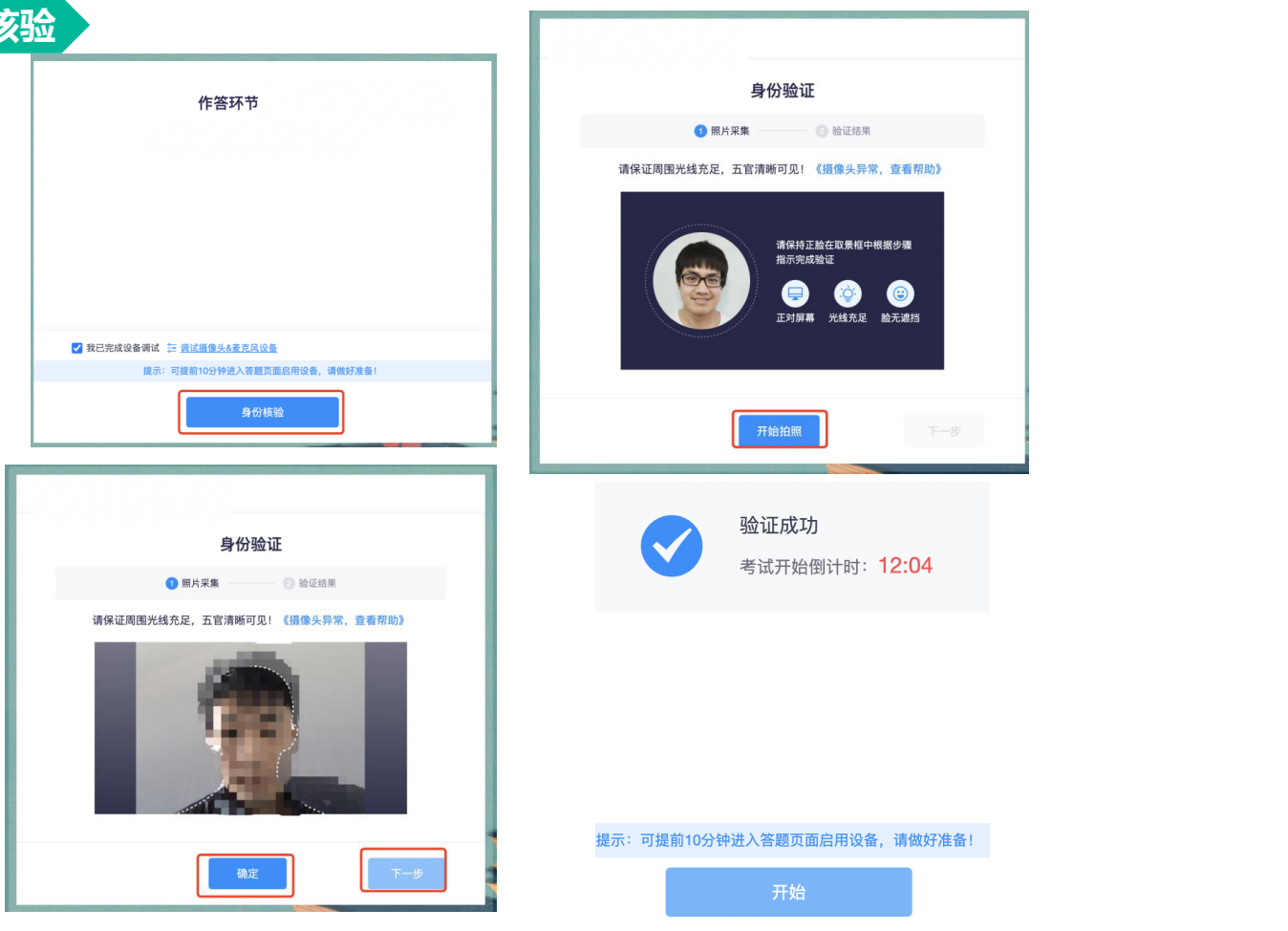 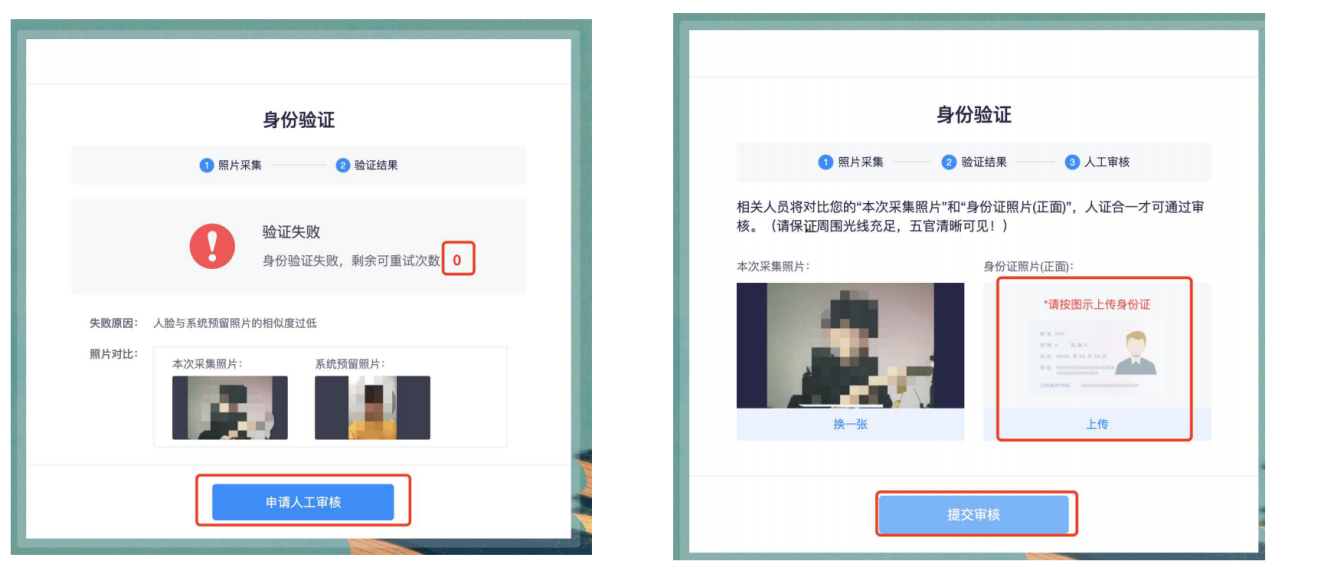 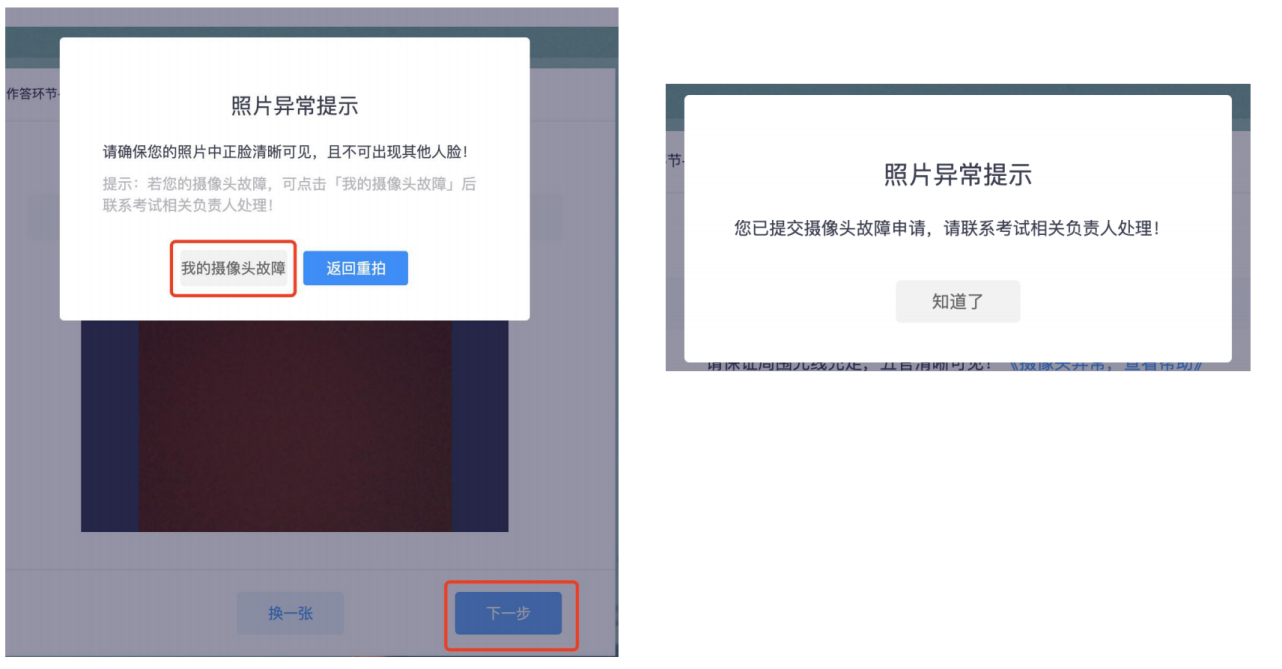 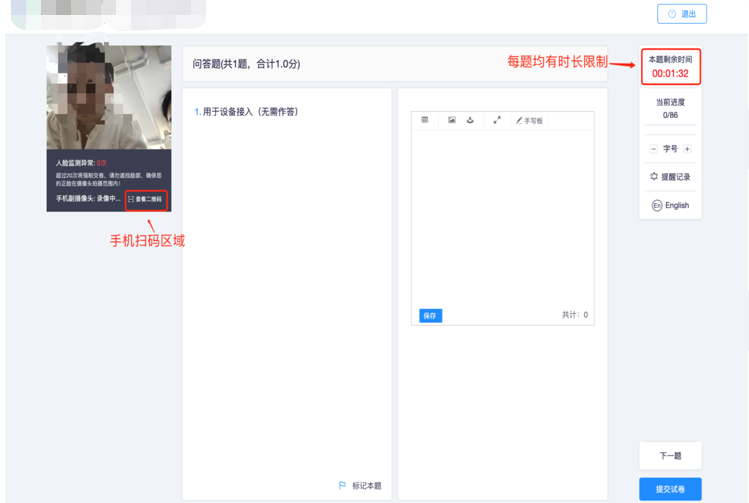 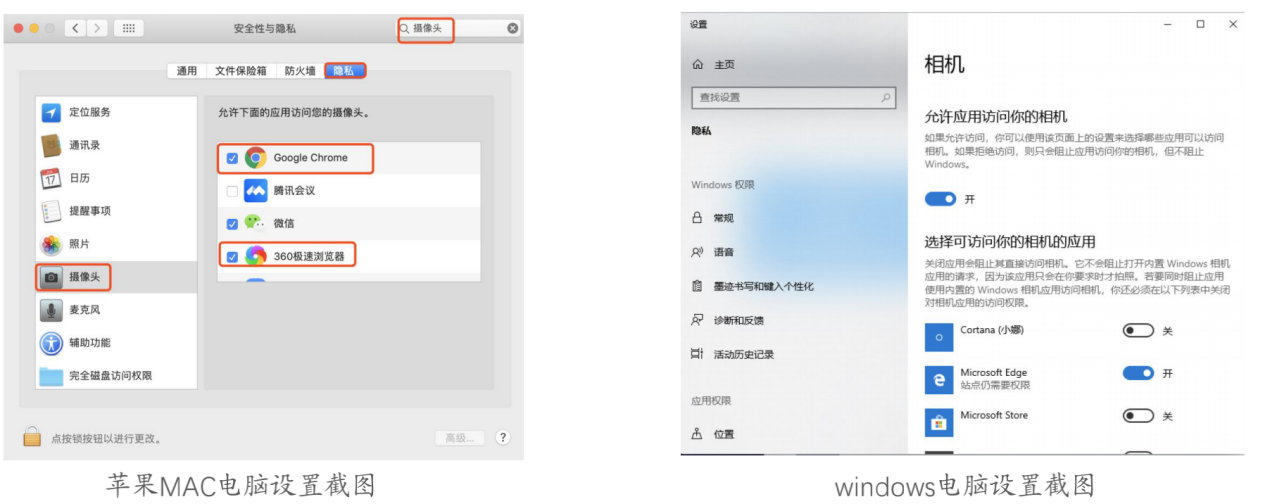 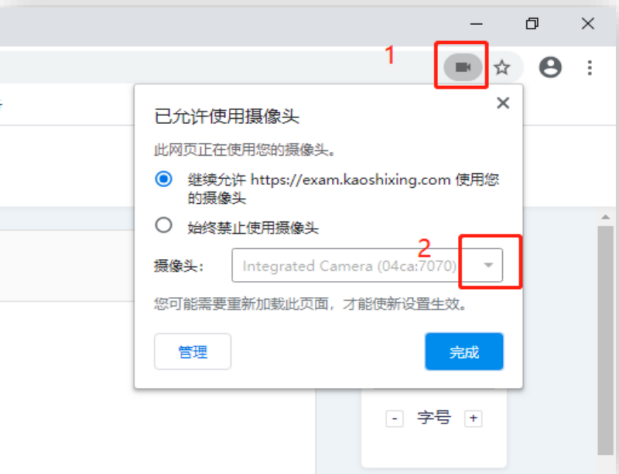 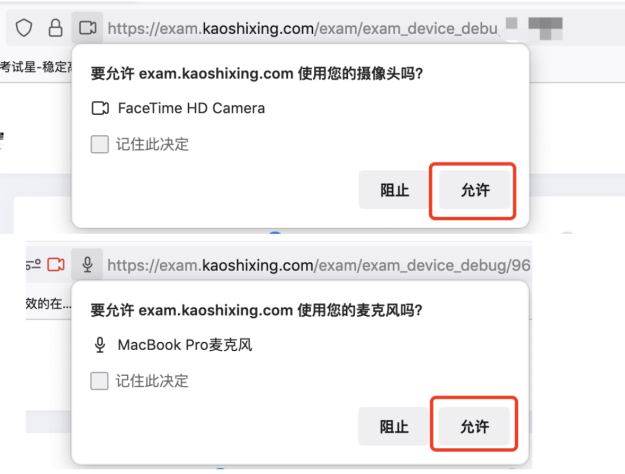 